（附件三之二）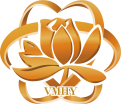 　2022第十二屆全球華文文學星雲獎【長篇歷史小說寫作計劃補助專案】實施計劃表申請計劃名稱計劃期程自 2023年 1 月 1日 至  　　年 　　月 　　日實施進度請註明實施期間內之進度規劃。表格若不敷使用，請自行延伸。計劃摘要計劃摘要摘要內容至少400-500字數。表格若不敷使用，請自行延伸。摘要內容至少400-500字數。表格若不敷使用，請自行延伸。完整計劃內容完整計劃內容計劃內容應包括、但不限於以下各點：創作理念（應包含主題、形式、內容大綱）。計劃預期成果（預計完成作品之字數或作品規模）。試寫作品字數2萬以上。如本表不敷使用，請自行延伸。計劃內容應包括、但不限於以下各點：創作理念（應包含主題、形式、內容大綱）。計劃預期成果（預計完成作品之字數或作品規模）。試寫作品字數2萬以上。如本表不敷使用，請自行延伸。